First & Last Name __________________________						Circle: 6A    6BSurvivor Vocab Practice!Directions Please choose ONE activity to practice EACH of the following vocabulary words we discussed so far {SPELLING DOES COUNT!}:De-Dis-Anti-Fore- Mid-Inter-In-/Im-Il-/Ir-Mis-Non-*	*	*	*	*	*	*	*	*	*	*	*	*	*	*Activities Options with the star means that it is a more challenging activity! 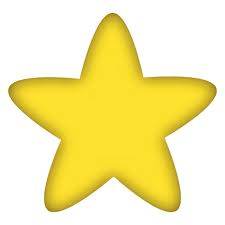 Song on Google Drive or Paper:Write a song to the tune of a radio song you like that uses one example word for each prefix (TEN TOTAL). In your song, you should have context clues surrounding the vocabulary word to show your understanding of the word in context. Please specify the tune of the song you used. HIGHLIGHT the vocab word and UNDERLINE the context clues. If you get crazy, you can record yourself singing the song using Doceri . Sentence Notecards on Quizlet:Create a notecard for each of the prefixes we learned about so far (TEN TOTAL). Please write the prefix on the front of the card. Then, on the backside, please write the definition, 3 example words, and a sentence using one of the example words. You MUST underline the context clue in the sentence. Symbol Notecards on Notecards or Paper or quizlet:Create a notecard for each of the prefixes we learned about so far (TEN TOTAL). Please write the prefix on the front WITH the symbol. Then, on the backside, explain the meaning of the symbol by explaining the definition. 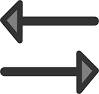 